ATTENTION : Formulaire à remplir par le demandeur et à transmettre au « Service Voirie » au moins 21 jours ouvrés avant la date prévue de la mise en œuvre des mesures demandées.Adresse mail : accueil.mairie@louverne.fr N.B. : * La mise en place des panneaux d’interdiction de stationner doit être effectuée 72h avant l’entrée en vigueur de la mesure.        * 7 jours ouvrés supplémentaires sont à prévoir si la présente demande concerne une                                          Route à Grande Circulation.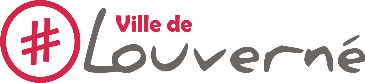 DEMANDE D’ARRETE DE CIRCULATION ET DE STATIONNEMENT SUR LE TERRITOIRE DE LA VILLE DE LOUVERNECode de la Route Code général des collectivités territoriales L2211 et suivants RESPONSABLE SUIVI DE PROJETS 2 rue de l’Abbé Angot53950 LOUVERNELe demandeur  Particulier        Collectivité             Maitre d’œuvre ou Conducteur d’opération                        Entreprise                           Nom :                 	Prénom :                Dénomination :               	 Adresse :                       	 Code postal :                       	Localité :                            Téléphone :            	Fax :                            E-mail :               	 Si le bénéficiaire est différent du demandeurDénomination :                              Représenté par :  Adresse N° :                                            Nom de la voie : Code postal :  Localité :                                                      Téléphone :       E-mail : Demande de prolongation  Arrêté n°Motif de la prolongation (préciser) :             Localisation du site concerné par la demande (P.J. : plan obligatoire)  Quartier(s) : 	Voie(s) concernée(s) :  	 Immeuble(s) n° :                                   Tronçon concerné : du n°                        au n°       	 Observations particulières :	 Raison nécessitant un arrêté de circulation et de stationnement ATTENTION : La présente demande ne dispense pas le gestionnaire de souscrire une demande d’accord technique auprès du service des Voies Publiques (Travaux de V.R.D. uniquement) Les Directions de Proximité (Conseil départemental, Laval Agglomération, services de secours (SDIS et gendarmerie…) devront être systématiquement informées de la présente demande (particuliers non concernés) Travaux (descriptions) :                             Manifestations sportives ou culturelles intitulées :                             Présence de poids lourds en centre-ville et/ou en secteur piétonnier :   + de 6 T           + de 19 T                                                                                                                                                                              (Joindre les                                                                                                                                                                               Immatriculations)  Autres (à préciser) : Dates                             Début :                            Fin :       Horaires                        Début :                            Fin :       Mesures temporaires de circulation et de stationnement(A préciser dans les cartouches ci-dessous : jours, horaires particuliers, etc…)   Restriction de circulation :   Sur trottoir(s) :                                         Cheminement piétonnier sécurisé                                          Déviation sur le trottoir d’en face  Sur piste cyclable :                                        Cycliste pied à terre                                         Déviation sur chaussée	 Sur chaussée la largeur sera réduite de                               m à                           m  Maintien du sens de circulation existant Sens prioritaire de circulation                                    Sens unique de circulation alternée :                                        Feu tricolore                                      Manuel Vitesse maximale limitée à                                              km/h Dépassement des véhicules autres que les deux roues interdit Interdiction de circulation :  Sur piste cyclable           Itinéraire de déviation :                                                         Sur chaussée                 Itinéraire de déviation par les voies suivantes                                                                                                (Plan à joindre) :  Interdiction de stationner (préciser) :       Pose, maintien ou retrait de la signalisation réglementaire effectués par  Le demandeur                Entreprise spécialisée                       Ville de Louverné Dénomination :  	  Représenté par : 	       Adresse N° :       	Nom de la voie :       Code postal :        	                                                    Localité :       Téléphone :       	                                                    E-mail :       Fait à :       Le :     